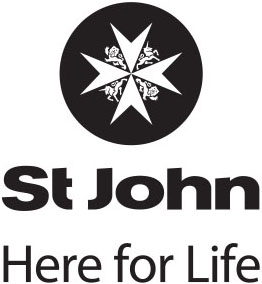 Emergency Ambulance Service Reportable Events: April-June 2019.Total number of reportable events and near missesOne closed reportable event was reported to NASO for the period.Two SAC two reportable events remain open as at the end of the quarter. 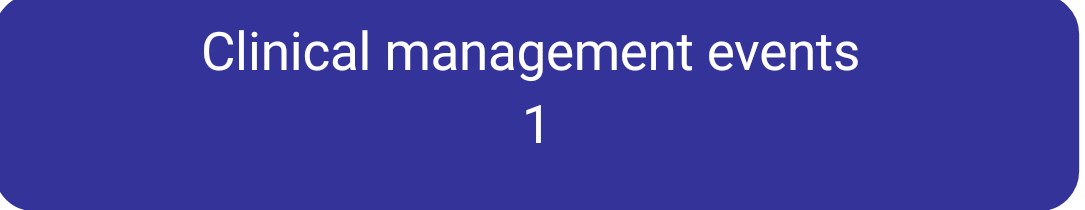 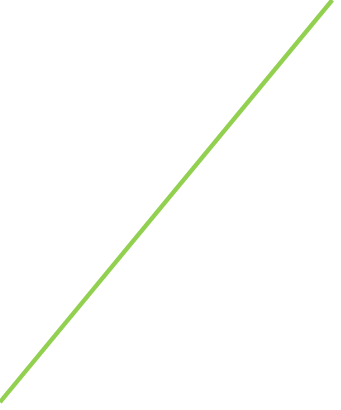 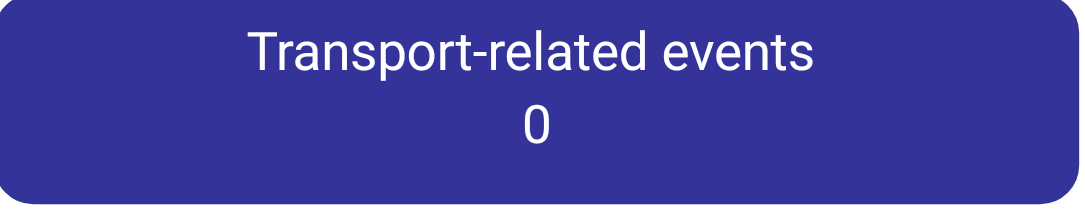 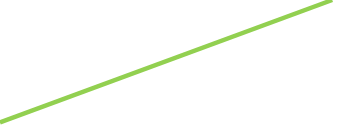 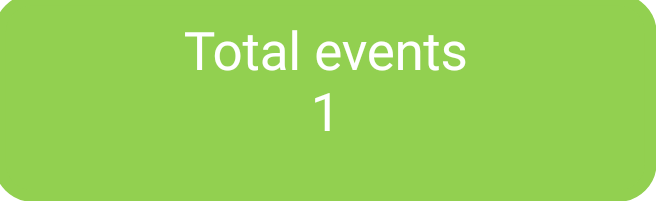 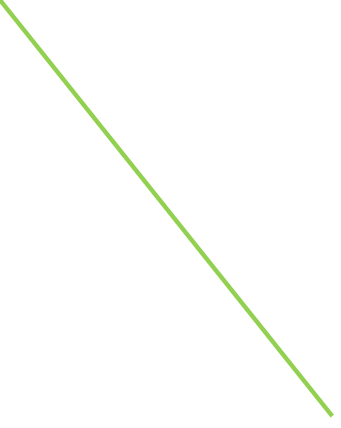 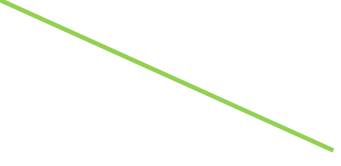 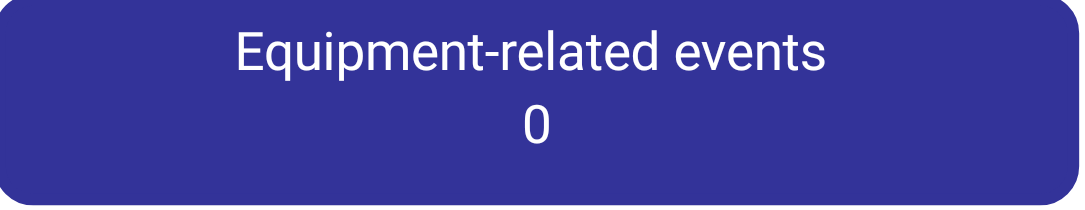 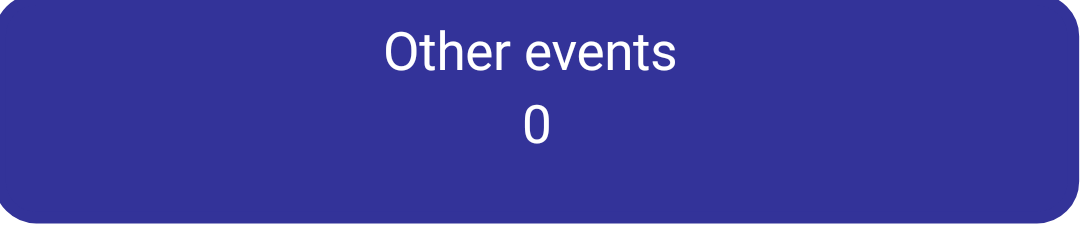 #Summary of Reportable EventRoot Cause AnalysisRecommendationsAction TakenREP890The crew did not provide the expected standard level of care during a resuscitation.The crew did not rotate positions while performing chest compressions at each two-minute cycle, resulting in one officer performing compressions for an extended period of time with the quality of the cardiac compressions regarded as potentially sub-optimal.The crew failed to recognise the need to prioritise the performance of effective chest compressions over gaining IV access and administering IV drugs.That the attending personnel be referred to the St John Authority to Practice (ATP) Credentialing Committee for competency review.Personnel referred to ATP Credentialing Committee. 